UNIDAD-5     DESEQUILIBRIO HIDROELECTROLITICO Y ACIDO BASICO	1Los desequilibrios Hidroelectrolítico tienen una alta incidencia en nuestros días. Teniendo en cuenta los conocimientos sobre los mismos:a)-Exponga (7) siete  acciones de enfermería especificas a realizar en el manejo de estos pacientes.UNIDAD-5     DESEQUILIBRIO HIDROELECTROLITICO Y ACIDO BASICO	                                                                                                            2Los trastornos Hidroelectrolítico suelen acudir muy frecuente a nuestros servicios de emergencia. Teniendo en cuenta los conocimientos que posee sobre los mismos marque con una (X) los que permiten identificarlos.a)-Los valores del sodio sodio (Na) en las deshidrataciones hipotónicas se encuentra:1) ___Menor de 130 meq/l.2) ___Entre 130-150 meq/l.3) ___Mayor 150 meq/l.b)-En las deshidrataciones hipertónicas se pierde:1) ___Mayor cantidad de electrolitos.(EO) que agua (H20)2) ___Igual cantidad de agua (H20) que electrolitos. (EO).3) ___Mayor cantidad de agua (H20) que electrolitos. (EO).c)-Los principales síntomas que identifican las deshidrataciones Hipotónicas están:1) ___Hipotonía muscular, ojos hundidos, ojeroso, sed intensa, oliguria, apatía, sequedad de la piel.2) ___Sed intensa, oliguria, lengua seca y pegajosa.3) ___Apatía, hipotensión arterial, cansancio, indiferencia, hipotonía muscular.d)-Las causas más frecuentes de Hiperhidratacion están dadas por:1) ___Pacientes con incapacidad para ingerir líquidos, en inconscientes 2) ___Administración de agua en pacientes en anuria.3) ___Uso prolongado de diuréticos, en Quemaduras.e)-Entre los cuidados a realizar en la deshidratación hipotónica tenemos:1) ___Permeabilizar vía aérea.2) ___Uso de diuréticos y sedantes.3) ___Reponer volumen, llevar hoja de balance Hidromineral.f)-El examen de laboratorio más importante que ayuda a corroborar el diagnostico esta:1) ___Hemogasometria.2) ___Ionograma.3) ___LeucogramaUNIDAD-5     DESEQUILIBRIO HIDROELECTROLITICO Y ACIDO BASICO	                                                                                                            3La acidosis respiratoria es el proceso que se caracteriza por una disminución primaria del grado de ventilación pulmonar con incremento de la PCO2. Teniendo en cuenta los conocimientos sobre la misma:a)-Enuncie (6) seis acciones de enfermería a realizar en el manejo de estos pacientesUNIDAD-5     DESEQUILIBRIO HIDROELECTROLITICO Y ACIDO BASICO	                                                                                                            42(*.Teniendo en cuenta los trastornos en el balance Hidroelectrolítico y ácidos básicos.  Enlace los desequilibrios que aparecen en la Columna A con las características que la identifican en la Columna BUNIDAD-5     DESEQUILIBRIO HIDROELECTROLITICO Y ACIDO BASICO	                                                                                                            5Dentro de los Desequilibrios Hidroelectrolítico estudiados en clase tenemos la Deshidratación hipertónica, encierre en un círculo la letra inicial de la alternativa de respuesta que considere correcta teniendo en cuenta los cuidados de enfermería a realizar en pacientes con este tipo de desequilibrio.Cuidados de enfermería.1-Administrar soluciones electrolíticas hipotónicas.2-Controlar  ingresos y egresos de líquidos (HBHM)3-Velar por la administración de algunos fármacos: diurético4-Administrar dieta hipersódica y hiperproteíca5-Viabilizar toma de muestra para hemogasometria.6-Valorar peso corporal.7-Suprimir la ingestión de líquidos.8- Alternativa de respuesta.a).- Si solamente son correctas 1, 2, 5, 6.b).- Si solamente son correctas 2, 3, 4, 7.c).- Si solamente son correctas 1, 2, 3, 6.d).- Si solamente son correctas 1, 2, 4, 6.e).- Si solamente son correctas 3, 4, 5, 6.UNIDAD-5     DESEQUILIBRIO HIDROELECTROLITICO Y ACIDO BASICO	                                                                                                            6Según sus conocimientos sobre los diferentes tipos de Deshidrataciones: Conteste verdadero (V) o falso (F) según corresponda. a) ___En la Deshidratación hipotónica se pierden más sales que agua. b) ___Los valores de sodio (Na2) en las deshidrataciones hipotónicas están por  encima de  145 mmol/l. c) ___La Deshidratación isotónica se caracteriza por tener los valores de sodio (Na2) entre 135-145 mmol/l. d) ___En la Deshidratación isotónica se pierde más cantidad de agua que de sales. e) ___Los valores de sodio (Na2) en las deshidrataciones hipertónicas están  por encima  de 145mmol/l.  f) ___La sed intensa y la oliguria son síntoma que permite identificar a la deshidratación hipertónica. g)___ El desequilibrio que generalmente tiene un carácter iatrogénico y que depende mucho del estado cardiovascular es la deshidratación hipotónicaUNIDAD-5     DESEQUILIBRIO HIDROELECTROLITICO Y ACIDO BASICO	                                                                                                            7Los desequilibrios Hidroelectrolítico son muy frecuente durante los brotes de EDA, su reconocimiento oportuno ayuda a tratar de manera efectiva para evitar complicaciones .Complete los espacios en blanco teniendo en cuenta las características definitorias de estos desequilibrios se repiten;a)-Desequilibrio en el que los valores de sodio se encuentran por encima de 150meq/l_____________________b) Desequilibrio que generalmente tiene un carácter iatrogénico y que depende mucho del estado cardiovascular y la función renal del enfermo__________________________________________c) Cuando existe una perdida proporcional entre agua y solutos ___________________________d) La sed intensa y la oliguria son síntoma que permite identificar__________________________e) Los valores del sodio entre 130 y 150 meq/l _________________________________________f) La perdida mayor de electrolitos que de agua nos muestra______________________________g) Los valores del sodio por debajo de 130 meq/l nos identifica ________________________UNIDAD-5     DESEQUILIBRIO HIDROELECTROLITICO Y ACIDO BASICO	                                                                                                            8Las alteraciones del equilibrio ácido-base difieren unas de otras, se ha establecido una valoración de enfermería específica para cada alteración de estos desequilibrios, Teniendo en cuenta los conocimientos que posee sobre los mismos marque con una (X) los que permiten identificarlos.a)-El valor del PH en la acidosis respiratoria se encuentra:1) ___Menor de 135.2) ___Entre 135-145.3) ___Mayor 145.b)-En la alcalosis metabólica el estándar bicarbonato (SB) se encuentra:1) ___Disminuido.2) ___Normal.3) ___Aumentado.c)-Los principales síntomas que identifican la acidosis metabólica:1) ___La mayoría de los pacientes no tienen manifestaciones clínicas, habitualmente son secundarios a la depleción de volumen o a la hipopotasemia.2) ___Predominan los signos de la enfermedad de base y los derivados del esfuerzo respiratorio para compensar las modificaciones sufridas en el desequilibrio ácido-base.3) ___Si la hipocapnia es severa provoca hipoxia y edema cerebral.d)- En la acidosis respiratoria el valor de la presión de oxigeno (PO2) se encuentra:1) ___Disminuido.2) ___Normal.3) ___Aumentado.e)-Entre los cuidados a realizar en la alcalosis respiratoria tenemos:1) ___Administrar infusión de cloruro de sodio o cloruro de amonio según indicación.2) ___Aplicar cuidados específicos sin necesidad de ventilación mecánica artificial o permeabilizar las vías aéreas.3) ___Indicar al paciente que respire en una atmosfera rica en Co2 o que ventile en una bolsa de plástico para retener CO2.f)-El examen de laboratorio más importante que ayuda a corroborar el diagnostico esta:1) ___Hemogasometria.2) ___Ionograma.3) ___LeucogramaUNIDAD-5     DESEQUILIBRIO HIDROELECTROLITICO Y ACIDO BASICO	                                                                                                            9La valoración de enfermería en las alteraciones del equilibrio ácido-base, se basan fundamentalmente en el análisis de laboratorio (Hemogasometria e ionograma), junto a la individualidad del paciente. Teniendo en cuenta los conocimientos que posee sobre las mismas, identifique marcando con una (X) los elementos que nos muestran una acidosis metabólica:a)-Se define como;1) ___, Es el proceso en el cual está incrementado el grado de ventilación alveolar en relación con la producción de CO2.2) ___ Trastorno clínico que se caracteriza por la ganancia de ácidos fuertes o la pérdida de bicarbonato del líquido extracelular3) ___ Es el proceso caracterizado por una disminución primaria del grado de ventilación pulmonar con incremento de la PaCO2 que pueden tener una evolución aguda o crónica.b)- En el cuadro clínico vemos:1) ___ Predominan los signos de la enfermedad de base y los derivados del esfuerzo respiratorio para compensar las modificaciones sufridas en el desequilibrio ácido-base,  además desorientación, que puede llegar al estupor y coma.2) ___ Los pacientes con hipercapnia aguda toleran menos el aumento de la PaCO2 que los que tienen hipercapnia crónica, debido a la menor compensación de la primera, también se manifiesta la cefalea intensa, en casos severos convulsiones y signos de hipertensión endocraneana entre otros.3) ___ Vasoconstricción cerebral que puede ocasionar confusión, hipodinamia y lipotimia, en caso grave convulsiones, parestesias peribucales. Si la hipocapnia es severa provoca hipoxia y edema cerebral.c)-Entre los resultados hemogasométricos la alteración inicial que nos muestra:1) ___ PCO2 disminuida.2) ___ HCO-3  o (SB) aumentado.3) ___ HCO-3  o (SB) disminuido.d)-La respuesta compensadora esperada seria;1) ___Aguda: HCO3 aumenta 1 mEq/L por cada 10 mm Hg que aumenta el PCO2 en la Crónica: HCO3 aumenta 3,5 mEq/L por cada 10 mm Hg que aumenta el PCO2. 2) ___ PCO2 aumenta 0,7 mm Hg por cada 1 mEq/L de aumento del HCO3.3) ___ PCO2 desciende 1,2 mm Hg por cada 1 mEq/L de descenso de HCO-3.e) La Hemogasometria nos muestra;1) ___ PH=7.33, PCO2=47 mm/Hg, PO2=90 mm/Hg,SB=29 mEq/L.  EB=  2.5 mEq/L.2) ___ PH=7.33, PCO2=33 mm/Hg, PO2=97mm/Hg, SB=19 mEq/L.  EB= -2.5 mEq/L.3) ___ PH=7.47, PCO2=33 mm/Hg, PO2=99mm/Hg, SB=19 mEq/L.  EB= -2.5 mEq/L.f)- Dentro de los cuidados específicos en la misma estará;1) ___ Aplicar cuidados específicos sin necesidad de ventilación mecánica artificial o permeabilizar las vías aéreas 2) ___ Administrar bicarbonato de sodio según indicación.3) ___ Indicar al paciente que respire en una atmosfera rica en Co2.UNIDAD-5     DESEQUILIBRIO HIDROELECTROLITICO Y ACIDO BASICO	                                                                                                          10La valoración de enfermería en las alteraciones del equilibrio ácido-base, se basan fundamentalmente en el análisis de laboratorio (Hemogasometria e ionograma), junto a la individualidad del paciente. Teniendo en cuenta los conocimientos que posee sobre las mismas, identifique marcando con una (X) los elementos que nos muestran una alcalosis respiratoria.a)-Se define como;1) ___Trastorno clínico que se caracteriza por la ganancia de ácidos fuertes o la pérdida de bicarbonato del líquido extracelular, 2) ___Es el proceso en el cual está incrementado el grado de ventilación alveolar en relación con la producción de CO2.3) ___ Es el proceso caracterizado por una disminución primaria del grado de ventilación pulmonar con incremento de la PaCO2 que pueden tener una evolución aguda o crónica.b)- En el cuadro clínico vemos:1) ___ Predominan los signos de la enfermedad de base y los derivados del esfuerzo respiratorio para compensar las modificaciones sufridas en el desequilibrio ácido-base,  además desorientación, que puede llegar al estupor y coma, incremento de la frecuencia cardíaca, respiración de Kussmaul, hiperventilación.2) ___ Los pacientes con hipercapnia aguda toleran menos el aumento de la PaCO2 que los que tienen hipercapnia crónica, debido a la menor compensación de la primera, también se manifiesta la cefalea intensa, en casos severos convulsiones y signos de hipertensión endocraneana entre otros.3) ___Vasoconstricción cerebral que puede ocasionar confusión, hipdinamia y lipotimia, en caso grave convulsiones, parestesias peribucales, calambres en miembros inferiores y espasmos carpopedálicos. Si la hipocapnia es severa provoca hipoxia y edema cerebral.c)-Entre los resultados hemogasométricos la alteración inicial que nos muestra:1) ___ PCO2 disminuida.2) ___ HCO-3  o (SB) aumentado.3) ___ PCO2 aumentada.4) ___ HCO-3  o (SB) disminuido.d)-La respuesta compensadora esperada seria;1) ___ Aguda: HCO3 aumenta 1 mEq/L por cada 10 mm Hg que aumenta el PCO2 en la Crónica: HCO3 aumenta 3,5 mEq/L por cada 10 mm Hg que aumenta el PCO2.2) ___ PCO2 aumenta 0,7 mm Hg por cada 1 mEq/L de aumento del HCO3.3) ___ PCO2 desciende 1,2 mm Hg por cada 1 mEq/L de descenso de HCO-3.4) ___ Aguda: HCO-3 desciende 2 mEq/L por cada 10 mm Hg de descenso enPCO2. Crónica: HCO-3 desciende 5 mEq/L por cada 10 mm Hg de descenso en PCO2.e) La Hemogasometria nos muestra;1) ___ PH=7.33, PCO2=47 mm/Hg, PO2=90 mm/Hg, SB=29 mEq/L.  EB= 2.5 mEq/L.2) ___ PH=7.33, PCO2=33 mm/Hg, PO2=97mm/Hg, SB=19 mEq/L.  EB= -2.5 mEq/L.3) ___ PH=7.47, PCO2=33 mm/Hg, PO2=99mm/Hg, SB=19 mEq/L.  EB=-2.5 mEq/L.4) ___ PH=7.47, PCO2=47 mm/Hg, PO2=97mm/Hg, SB=30 mEq/L.  EB=  2.5 mEq/L.f)- Dentro de los cuidados específicos en la misma estará;1) ___ Aplicar cuidados específicos sin necesidad de ventilación mecánica artificial o permeabilizar las vías aéreas.2) ___ Administrar bicarbonato de sodio según indicación.3) ___ Indicar al paciente que respire en una atmosfera rica en Co2.4) ___ Administrar infusión de cloruro de sodio según indicación (para que los riñones los reabsorba y permita la  excreción del exceso de bicarbonato.UNIDAD-5     DESEQUILIBRIO HIDROELECTROLITICO Y ACIDO BASICO	                                                                                                          11La valoración de enfermería en las alteraciones del equilibrio ácido-base, se basan fundamentalmente en el análisis de laboratorio (Hemogasometria e ionograma), junto a la individualidad del paciente. Teniendo en cuenta los conocimientos que posee sobre las mismas, identifique marcando con una (X) los elementos que nos muestran una acidosis respiratoria.a)-Se define como;1) ___Trastorno clínico que se caracteriza por la ganancia de ácidos fuertes o la pérdida de bicarbonato del líquido extracelular, 2) ___ Es el proceso en el cual está incrementado el grado de ventilación alveolar en relación con la producción de CO2.3) ___ Es el proceso caracterizado por una disminución primaria del grado de ventilación pulmonar con incremento de la PaCO2 que pueden tener una evolución aguda o crónica.b)- En el cuadro clínico vemos:1) ___ Predominan los signos de la enfermedad de base y los derivados del esfuerzo respiratorio para compensar las modificaciones sufridas en el desequilibrio ácido-base,  además desorientación, que puede llegar al estupor y coma, incremento de la frecuencia cardíaca, respiración de Kussmaul, hiperventilación.2) ___ Los pacientes con hipercapnia aguda toleran menos el aumento de la PaCO2 que los que tienen hipercapnia crónica, debido a la menor compensación de la primera, también se manifiesta la cefalea intensa, en casos severos convulsiones y signos de hipertensión endocraneana entre otros.3) ___ Vasoconstricción cerebral que puede ocasionar confusión, hipodinamia y lipotimia, en caso grave convulsiones, parestesias peribucales, calambres en miembros inferiores y espasmos carpopedálicos. Si la hipocapnia es severa provoca hipoxia y edema cerebral.c)-Entre los resultados hemogasométricos la alteración inicial que nos muestra:1) ___ PCO2 disminuida.2) ___ HCO-3  o (SB) aumentado.3) ___ PCO2 aumentada.4) ___ HCO-3  o (SB) disminuido.d)-La respuesta compensadora esperada seria;1) ___Aguda: HCO3 aumenta 1 mEq/L por cada 10 mm Hg que aumenta el PCO2 en la Crónica: HCO3 aumenta 3,5 mEq/L por cada 10 mm Hg que aumenta el PCO2. 2) ___ PCO2 aumenta 0,7 mm Hg por cada 1 mEq/L de aumento del HCO3.3) ___ PCO2 desciende 1,2 mm Hg por cada 1 mEq/L de descenso de HCO-3.4) ___ Aguda: HCO-3 desciende 2 mEq/L por cada 10 mm Hg de descenso enPCO2. Crónica: HCO-3 desciende 5 mEq/L por cada 10 mm Hg de descenso en PCO2.e) La Hemogasometria nos muestra;1) ___ PH=7.33, PCO2=47 mm/Hg, PO2=90 mm/Hg, SB=29 mEq/L.  EB= 2.5 mEq/L.2) ___ PH=7.33, PCO2=33 mm/Hg, PO2=97mm/Hg, SB=19 mEq/L.  EB= -2.5 mEq/L.3) ___ PH=7.47, PCO2=33 mm/Hg, PO2=99mm/Hg, SB=19 mEq/L.  EB=-2.5 mEq/L.4) ___ PH=7.47, PCO2=47 mm/Hg, PO2=97mm/Hg, SB=30 mEq/L.  EB=  2.5 mEq/L.f)- Dentro de los cuidados específicos en la misma estará;1) ___ Aplicar cuidados específicos sin necesidad de ventilación mecánica artificial o permeabilizar las vías aéreas2) ___ Administrar bicarbonato de sodio según indicación.3) ___ Indicar al paciente que respire en una atmosfera rica en Co2.4) ___Administrar infusión de cloruro de sodio según indicación (para que los riñones los reabsorba y permita la excreción del exceso de bicarbonato.UNIDAD-5     DESEQUILIBRIO HIDROELECTROLITICO Y ACIDO BASICO	                                                                                                         1 2En el servicio de terapia intensiva del Hospital Mártires del 9 de Abril se encuentra el paciente MDT de 25 años de edad el cual fue intervenido quirúrgicamente de herida por arma blanca, la cual provoco ruptura hepática con gran pérdida de volumen de sangre, se mantiene acoplado a ventilación mecánica, con control estricto del balance Hidromineral, durante el pase de visita medico al realizársele el examen físico se observa sequedad de la piel y mucosa, pliegue cutáneo, ojos hundidos, ojeroso ,durante la medición de los parámetros vitales se aprecia hipotensión arterial ,bradicardia, al valorar la diuresis vemos oliguria ,las perdidas por Levin son abundantes, al analizar  el balance se constata un ingreso de 3500ml y un egreso de 4600ml en las últimas 24 horas, se le indica administrar   un frasco de Ringer en 6 horas a 56 gtas x min. Teniendo en cuenta los elementos que le mostramos en el caso anterior responda:a)-Diga el desequilibrio Hidroelectrolítico presente en este pacienteb)-Cual seria los valores del sodio (NA)  que debemos encontrar al realizar el Ionogramac)- Teniendo en cuenta los ingresos y egresos que registra el balance las últimas 24horas nos encontramos frente a qué tipo de balance.d)-Según el cálculo realizado para valorar ml/horas, diga cuál sería el volumen de Ringer a administrar en 4horas.UNIDAD-5     DESEQUILIBRIO HIDROELECTROLITICO Y ACIDO BASICO	                                                                                                         13Teniendo en cuenta lo estudiado sobre los trastornos Hidroelectrolítico y Ácidos básico en clase .Marque verdadero (V) o falso (F) los siguientes planteamientosa)___En la deshidratación hipertónica el Na se encuentra por encima de 150meq/lb)___La sed intensa y la hipotonía Muscular  son síntomas importantes que nos muestran una  Deshidratación   isotónica.        c)___En la alcalosis metabólica la alteración inicial es PCo2 aumentadad)___En la deshidratación hipotónica la sed es un síntoma importantee)___En la deshidratación Isotónica se pierde más sales que H20f)___ En la acidosis metabólica esta la administración de bicarbonato entre sus cuidadosg)___Los valores de Na entre 130 y150 nos plantea una deshidratación isotónicaUNIDAD-5     DESEQUILIBRIO HIDROELECTROLITICO Y ACIDO BASICO	                                                                                                         14En el servicio de Emergencia del Hospital Mártires del 9 de Abril se recibe la paciente HTD 35 años de edad, la misma  refiere sentirse muy mal, se muestra muy ansiosa, desorientada con palidez peri bucal se realiza Hemogasometria arterial urgente la cual muestra los valores siguientesPH     =7,50PCO2=   30 mm/hgPO2   =   99 mm/hg SB     =   21 mm/ltEB     =    2 mm/lta)-Enuncie el desequilibrio acido básico presenteb)-Cual es la alteración inicial que nos permite identificarla.c)-Cite cinco (5) acciones de enfermería a realizar en este trastorno. UNIDAD-5     DESEQUILIBRIO HIDROELECTROLITICO Y ACIDO BASICO	                                                                                                         15En el servicio de Medicina interna del Hospital Mártires del 9 de Abril se encuentra el paciente DFG de 45 años de edad, ingresado por un cuadro de deshidratación provocado por vómitos y diarreas refiere mucho cansancio, durante el pase de visita medico al realizársele el examen físico se observa con hipotonía muscular, apatía, ojos hundidos, ojeroso, oliguria, sequedad de la piel y mucosa, Teniendo en cuenta los elementos que le mostramos en el caso anterior responda:a)-Diga el desequilibrio Hidroelectrolítico está presente en este pacienteb)-Cual seria los valores del sodio (NA)  que debemos encontrar al realizar el Ionogramac)-Cite cinco (5) acciones de enfermería a realizar en pacientes con desequilibrio HidroelectrolíticoUNIDAD-5     DESEQUILIBRIO HIDROELECTROLITICO Y ACIDO BASICO	                                                                                                         16Teniendo en cuenta lo estudiado sobre los trastornos Hidroelectrolítico y Ácidos básico en clase .Marque verdadero (V) o falso (F) los siguientes planteamientosa) ___En la deshidratación isotónica la oliguria, el cansancio y la apatía  la identificanb) ___La sed intensa es síntoma más importantes que nos muestran una  deshidratación   hipotónicac) ___En la alcalosis metabólica la alteración inicial es el SB aumentado.d) ___En la deshidratación hipertónica el NA está por encima 145 mmol/le) ___En la deshidratación Isotónica se pierde más electrolito  que H20f) ___ En la alcalosis metabólica esta la administración de bicarbonato entre sus cuidadosg) ___Hay un balance positivo, cuando los ingresos son mayores a los egresosUNIDAD-5     DESEQUILIBRIO HIDROELECTROLITICO Y ACIDO BASICO	                                                                                                        17En el servicio de Emergencia del Hospital Mártires del 9 de Abril se recibe la paciente HTD de 35 años de edad, la misma  refiere sentirse muy mal, se muestra muy ansiosa ,con polipnea marcada y cianosis peri bucal se realiza Hemogasometria arterial urgente la cual muestra acidosis respiratoria Teniendo en cuenta lo estudiado sobre las misma responda:a)-Cuales son los valores que nos mostraría la gasometría para poder plantear la mismaPH =                                  PCO2=                                  PO2 =                                  SB =                                     EB =UNIDAD-5     DESEQUILIBRIO HIDROELECTROLITICO Y ACIDO BASICO	                                                                                                        18Paciente DRT de 65 años de edad masculino raza blanca que se recibe en el servicio de emergencia por presentar vómitos y diarreas  después de realizar examen físico y ver resultados de complementarios se diagnostica una deshidratación hipotónica teniendo en cuenta lo estudiado en clase 1)-Marque con una(x) la respuesta correcta Se le conoce como: a) ____Tiene como sinonimia deshidratación isoosmótica o deshidratación global.b) ____ Deshidratación primitiva, simple pérdida de agua pura, desecación y depleción hídricac) ____ Deshidratación secundaria, deshidratación extracelular o síndrome de depleción de sal.En la misma se pierde:a) ____Mayor cantidad de agua (H20) que electrolitos. (EO).b) ____Igual cantidad de agua (H20) que electrolitos. (EO).c) ____Mayor cantidad de electrolitos.(EO) que agua (H20Los valores del sodio sodio (Na) estaran:a) ___Menor de 130 meq/l.b) ___Entre 130-150 meq/l.c) ___Mayor 150 meq/lLos principales síntomas que identifican están:a) ___Hipotonía muscular, ojos hundidos, ojeroso, sed intensa, oliguria, apatía, sequedad de la piel.b) ___Sed intensa, oliguria, lengua seca y pegajosa.c) ___Apatía, hipotensión arterial, cansancio, indiferencia, hipotonía muscular.El examen de laboratorio más importante que ayuda a corroborar el diagnostico esta:a) ____Hemogasometria.b) ____Ionograma.c) ____LeucogramaUNIDAD-5     DESEQUILIBRIO HIDROELECTROLITICO Y ACIDO BASICO	                                                                                                         19Se  le realiza Hemogasometria arterial y muestra  los siguientes resultados      PH=  7,30PCO2=  49 mm/Hg   PO2= 92 mm/Hg      SB= 26 mmol/L      EB= 3   mmo/LTeniendo en cuenta los resultados dados responda;a) –Desequilibrio acido básico presente.b)-  Cual es la alteración inicial que permite identificarla c)- Cual es la respuesta compensadora d)- Exponga cuidados especifico 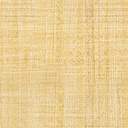 